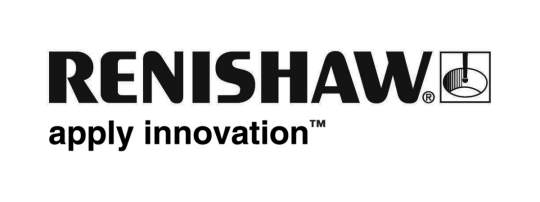 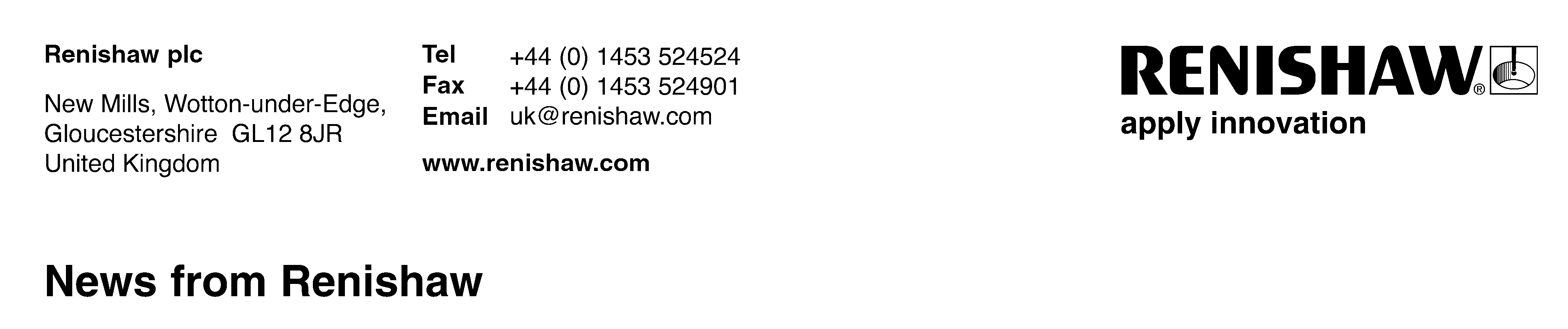           19 September 2016		Enquiries: Chris Pockett, Head of Communications (+44 1453 524133)Renishaw supports Future Brunels educational programmeLeading engineering and scientific technology company, Renishaw, supports the pioneering Future Brunels programme developed by the ss Great Britain Trust. The five-year rolling programme selects a group of talented and motivated pupils to work on science and engineering based projects and find innovative solutions to real-world problems. The ultimate aim of the project is to encourage the participants to pursue a career in science, technology, engineering and maths (STEM). This year’s graduation ceremony for the second group of students to complete the programme took place on September 8. Every year, the Future Brunels programme selects twelve new students from four Bristol secondary schools based on their potential and passion for science and engineering. The five-year programme, inspired by the work of Isambard Kingdom Brunel, involves students attending the programme six times a year either at the Brunel Institute or at engineering and science sites. As a corporate academy supporter, Renishaw aids the Future Brunels programme as well as other projects at the Brunel Institute and ss Great Britain Trust. Renishaw hosts an annual interactive workshop for the Future Brunels to enlighten the pupils on the importance of highly accurate measurement. Additionally, the students undertake a hands-on activity such as making homopolar motors and ‘toothbrush racers’. Renishaw also provides a tour of its impressive headquarters site and an introduction to its broad range of products, including those for dental and neurological applications, enabling the students to gain an overview of what Renishaw does and what a career in engineering can offer.“We would like to congratulate the latest generation of Future Brunels on their graduation from the programme and we hope the activities they have been involved in throughout the scheme resonate with them in future,” explained Julie Collins, Education Liaison Manager of Renishaw. “The Future Brunels programme is a unique experience and a good way of exploring the wide range of STEM career options early on.”“Renishaw’s involvement in the project provides real life examples of the kinds of rewarding engineering careers young people can pursue,” explained Louisa Pharoah, Director of Development of the ss Great Britain Trust. “Renishaw is an ideal partner because it shares our vision of promoting STEM careers as attractive options to young people.”Renishaw is a world leading engineering company that supports a large number of projects and organisations that encourage children and young people to engage in STEM activities and consider STEM careers including work with Greenpower, Young Engineers, Bristol Music Trust and work experience weeks awarded full recognition by the Skills for Stroud Work Experience and Employability Charter.For more information on Renishaw’s commitment to education outreach, visit http://www.renishaw.com/en/education-outreach--34713 Ends 437Notes to editorsUK-based Renishaw is a world leading engineering technologies company, supplying products used for applications as diverse as jet engine and wind turbine manufacture, through to dentistry and brain surgery. It has over 4,000 employees located in the 35 countries where it has wholly owned subsidiary operations. For the year ended June 2016 Renishaw recorded sales of £436.6 million of which 95% was due to exports. The company’s largest markets are China, the USA, Japan and Germany.Throughout its history Renishaw has made a significant commitment to research and development, with historically between 14 and 18% of annual sales invested in R&D and engineering. The majority of this R&D and manufacturing of the company’s products is carried out in the UK.The Company’s success has been recognised with numerous international awards, including eighteen Queen’s Awards recognising achievements in technology, export and innovation. Renishaw is listed on the London Stock Exchange (LSE:RSW) where it is a constituent of the FTSE 250, with a current valuation of around £1.8 billion. Further information at www.renishaw.com